ДӘYЛӘТ БЮДЖЕТ УЧРЕЖДЕНИЕСЕ «ТАТАРСТАН РЕСПУБЛИКАСЫ ДӘYЛӘТ АРХИВЫ»Кремль ур., 12/20 нчы йорт, Казан шәhәре, 420111ГОСУДАРСТВЕННОЕ БЮДЖЕТНОЕ УЧРЕЖДЕНИЕ «ГОСУДАРСТВЕННЫЙ АРХИВ РЕСПУБЛИКИ ТАТАРСТАН»Кремлевская ул., 12/20, Казань, 420111 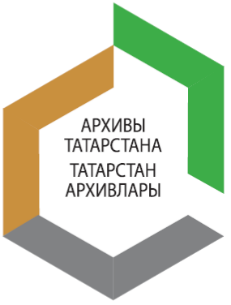 Тел/факс: (843) 292-42-88. E-mail: prm.gart@tatar.ru; www.archive.gov.tatarstan.ru Пресс-релизГосархив начинает реализацию нового проекта 
по профориентации для детей 
с ограниченными возможностями здоровья          12 февраля 2019 года в 15.00 в ГБУ «Государственный архив Республики Татарстан» (ул. 8 Марта, д. 5 А) состоится первое занятие по новому проекту «Профориентация и профессиональная адаптация детей с ограниченными возможностями здоровья».          Сотрудники госархива проведут занятие для 20 воспитанников ГБОУ «Казанская школа-интернат № 11 для детей-сирот и детей, оставшихся без попечения родителей, с   ограниченными возможностями здоровья» и   ГБУ для детей-сирот и детей, оставшихся без попечения родителей «Детский дом Приволжского района г. Казани».         Цель - информирование учеников старших классов о возможных рабочих местах в области архивного дела: приём и обработка запросов, оцифровка документов на бумажных носителях и кинодокументов, реставрация документов, особенности выполнения генеалогических исследований. Подшивка дел.          Реализация проекта  «Профориентация и профессиональная адаптация детей с ограниченными возможностями здоровья»  позволит плавно включить ребенка с ОВЗ  в систему трудовых отношений, что обеспечит социальную интеграцию в общество.  Ограничение профессиональной пригодности позволяют принимать на работу в архивной отрасли лиц с заболеваниями органов слуха, опорно-двигательного аппарата, органов дыхания, сердечно-сосудистой системы, пищеварения, нервной системы.    Просим  СМИ оказать информационную поддержку данного мероприятия. Аккредитация по телефонам:  8 917 265 41 40, 8 917 259 10 37, Albina.Batyrshina@tatar.ru,  пресс-секретарь Альбина Батыршина. 